The Commonwealth of MassachusettsExecutive Office of Health and Human ServicesDepartment of Public Health250 Washington Street, Boston, MA 02108-4619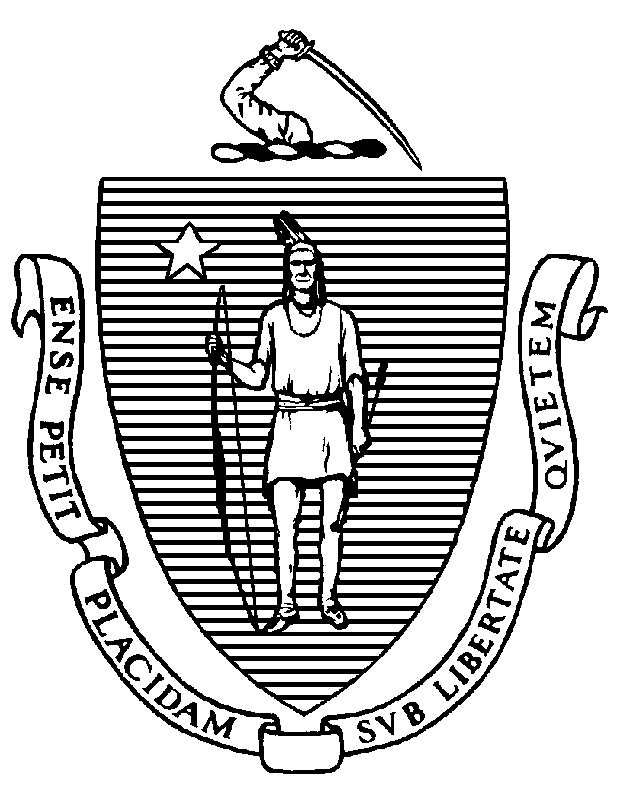 Board of Registration for Speech-Language Pathology and Audiology MeetingLocation: Virtual Date: June 5, 2023 Time: 9:30 AMCisco WebEx Meeting InformationJoin on your computer, mobile app or room devicehttps://eohhs.webex.com/eohhs/j.php?MTID=m2ddf0fdbb866e2bee2196129a8133208  Meeting Number: 2539 202 9285
Password: g9JGtRm6S8qTelephone Information (audio only)+1-617-315-0704 United States Toll (Boston) or +1-650-479-3208 United States TollAccess code: 2539 202 9285HousekeepingMeeting Called to OrderRoll Call Vote for AttendanceBoard BusinessApprove MinutesPublic Session Minutes of May 1, 2023 meeting Report from Executive Director, Thomas BurkeReport from Board CounselDiscussionApplication Requirements for Provisional Licensure and Full Licensure for Speech-Language PathologistsSLPNE100158 Application for Reciprocal Licensure Open session for topics not reasonably anticipated 48 hours in advance of meeting:Settlement Offers, Cases – Investigative Conference [Closed session pursuant to G.L. c. 112, §65C]: